Уважаемые коллеги!В соответствии с письмом антитеррористической комиссии Ярославской области департамент направляет методические рекомендации о содержании антитеррористических материалов, размещаемых в сети Интернет, средствах массовой информации и на других информационных ресурсах.Просим учесть данные методические рекомендации при распространении и размещении материалов антитеррористической направленности на информационных стендах и других информационных ресурсах, в том числе в сети Интернет.Приложение: на 2 л. в 1 экз.(4852) 40-08-58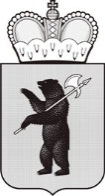 ДЕПАРТАМЕНТ ОБРАЗОВАНИЯЯРОСЛАВСКОЙ ОБЛАСТИСоветская ул., д. . Ярославль, 150000Телефон (4852) 40-18-95Факс (4852) 72-83-81e-mail: http://yarregion.ru/depts/dobrОКПО 00097608, ОГРН 1027600681195,ИНН / КПП 7604037302 / 760401001От 25.01.2018 № ИХ. 24-0407/18На №     ИХ.35-0129/18     от     17.01.2018     Руководителям органов местного самоуправления, осуществляющих управление в сфере образованияРуководителям государственных общеобразовательных организаций Руководителям учреждений дополнительного образованияО направлении методических рекомендацийС.В. Астафьева